dialogue accord tu as vu le voleur ?oui, je l’ai vuoù sont mes clés ? Tu as vu mes clés ?non, je n’ai pas vu tes clés. Je ne les ai pas vues.j’aime mon métier. Je l’aime.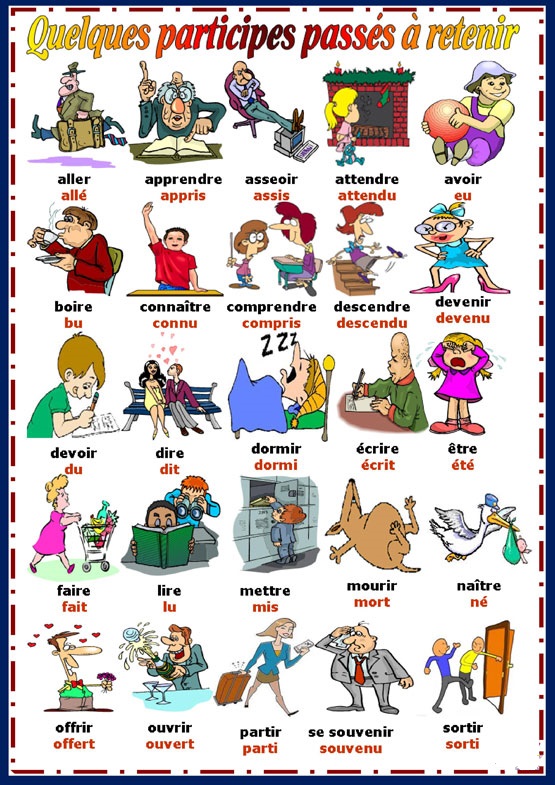 qu’est-ce que tu penses de François ?j’aime beaucoup François, je l’aime beaucouptu as fini ta maison ?oui, j’ai fini ma maison, je l’ai finietu fais tes devoirs ? tu les fais ?vous avez fait vos devoirs ? vous les avez faits ?il aide ma soeur, il l’aideil a aidé ma sœur, il l’a aidéeje vous aideje peux vous aider ?tu peux aider Cécile ? tu peux l’aider ?j’ai gagné la voiture, je l’ai gagnéela voiture que j’ai gagnée ne marche pastu as gagné une voiture qui ne marche pas ?tiens, Pierre est malade aujourd’huiqui est malade ?Pierre ; tu connais Pierre ?non, je ne le connais passi, tu le connais, c’est mon voisinah d’accord, c’est vrai je l’ai vu hiermoi aussi, j’ai vu ses frères aussi ; tu les as vus ?non, je ne les ai pas vusmiam, elle est bonne ta ratatouille !merci, ma mère l’a faite hierah bon, ce n’est pas toi qui l’as faite ?non, c’est toujours ma daronne qui la fait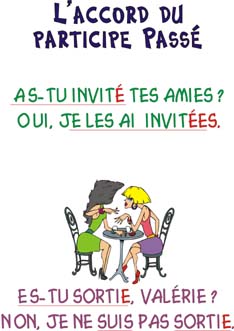 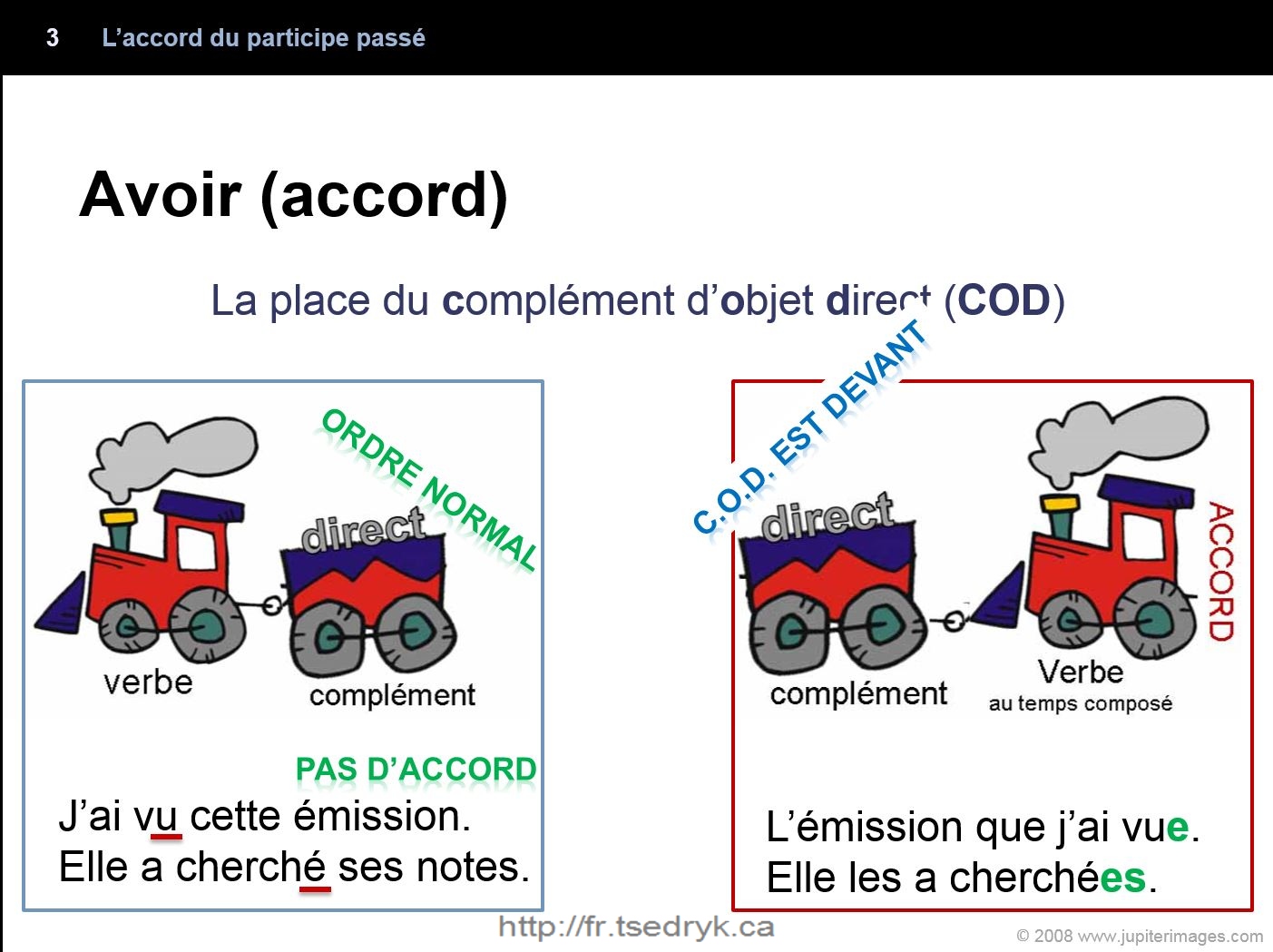 